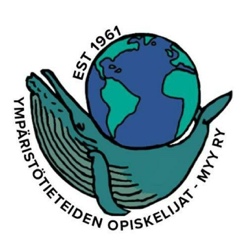 MYY ry:n turvallisemman tilan periaatteetTurvallinen tila – mitä sillä tarkoitetaan?Turvallisella tai turvallisemmalla tilalla tarkoitetaan, että jokaisella on oikeus olla oma itsensä ja ilmaista itseään vapaasti ilman pilkkaa, syrjintää tai häirintää. Tavoitteena on saada jokainen kokemaan olonsa tervetulleeksi ja osaksi yhteisöä, ja tietoiseksi käytännöistä, jolla mahdolliseen epäasialliseen kohteluun tai häirintään voidaan puuttua. Turvallinen tila voi olla fyysinen tai virtuaalinen tilaisuus.Tasa-arvo, yhdenvertaisuus ja esteettömyysHelsingin yliopisto ja MYY ry ovat sitoutuneet edistämään tasa-arvoa ja yhdenvertaisuutta sekä ehkäisemään syrjintää kaikessa toiminnassaan. Yliopisto haluaa olla edelläkävijä tasa-arvon ja yhdenvertaisuuden edistämisessä ja moninaisuutta kunnioittavan ilmapiirin luomisessa. Myös MYY ry pyrkii tunnistamaan ja poistamaan käytäntöjä ja rakenteita, jotka tuottavat ja ylläpitävät eriarvoisuutta.Turvallisemman tilan periaatteetVÄLITÄ JA KUNNIOITA: kohtaa muut avoimin mielin, ole hyväntahtoinen ja osoita toisille sekä itsellesi lempeyttä ja hyväksyntää.KUNNIOITA ERILAISUUTTA: Anna jokaiselle tilaa olla oma itsensä. Kunnioita ihmisten erilaisuutta ja rajoja. Muista, että et tunne kaikkien ominaisuuksia, kokemuksia ja rajoja.ÄLÄ OLETA: Vältä tekemästä oletuksia toisista. Anna jokaisen määritellä itse oma kokemuksensa. Kuuntele toista ja yritä ymmärtää. Jos loukkaat toista, pyydä anteeksi ja pyri myös antamaan anteeksi toisille, jos he tarkoituksettomasti loukkaavat sinua. Älä myöskään tee oletuksia toisen voimavaroista tai muista resursseista.KOMMUNIKOI JA MYÖTÄVAIKUTA POSITIIVISEEN ILMAPIIRIIN: Tervehdi muita. Ole ystävällinen, kohtelias ja avoin. Kuuntele, keskustele, kysy. Kommunikoi positiivisista asioista, mutta myös ongelmista ja epäselvyyksistä. Auta luottamuksellisen yhteisön luomisessa.NOUDATA OHJEITA JA TOIMI TARPEEN VAATIESSA: Noudata yhteisiä pelisääntöjä. Älä epäröi toimia. Älä epäröi pyytää apua, jos vähänkään koet sitä tarvitsevasi.Epäasiallinen kohtelu ja häirintäYliopisto ja MYY ry eivät hyväksy minkäänlaista epäasiallista kohtelua, kiusaamista tai häirintää.Epäasiallinen kohtelu on toistuvaa kiusaamista, häirintää, mitätöintiä tai muuta kielteistä käyttäytymistä, jonka kohteena oleva ihminen kokee itsensä puolustuskyvyttömäksi. Häirintää on henkilön tai ihmisryhmän arvon ja koskemattomuuden loukkaaminen siten, että luodaan uhkaava, halventava tai hyökkäävä ilmapiiri.Epäasiallinen kohtelu voi olla työ- tai opiskelutovereiden välistä, esihenkilön ja työntekijän välistä tai opettajan ja opiskelijan välistä. Näistä kuka tahansa voi kokea kiusaamista tai kiusata.MYY ry valitsee vaalikokouksessaan seuraavan vuoden yhdenvertaisuusvastaavat, minkä lisäksi kaikkiin tapahtumiin nimetään vastaava. Yhdenvertaisuusvastaaviin voi olla koska tahansa yhteydessä nimellä tai anonyymisti. Tilanteet käsitellään vain asiaankuuluvien kesken täysin luottamuksellisesti.MYY ry:n häirintäyhdyshenkilöt: yhdenvertaisuus.myy@gmail.comHYY:n häirintäyhdyshenkilöt: hairintayhdyshenkilo@hyy.fi